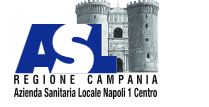 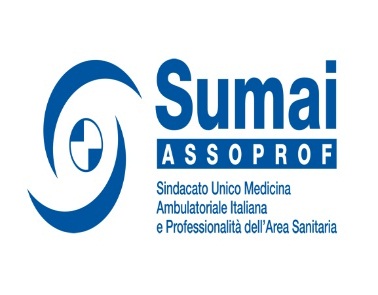  MODELLO ISCRIZIONE PER IL CORSO 2017SERVIZIO FAP  ASL NA 1 CentroFax    081/2549125          081/2549159Il Sottoscritto DottorCognome ……………………………………………………. Nome ……………………………...luogo di nascita …………………………………data di nascita……………………………………..residente  a ……………………………………….. cap ………… via …………………………...…telefono abitazione *………………………  telefono cellulare *…………………………..………...fax * ……………………………………………mail: *……………………………………….  Specialista ambulatoriale in servizio presso……………………………………………………Codice fiscale………………………………………                               chiede di essere iscritto al corso di formazione aziendale dal titolo:“il management della Rete delle Complessità: il ruolo e il confronto multispecialistico nei PDTA delle patologie ad elevato impatto sanitario e sociale”                        Consenso per il trattamento dei dati sensibiliIl sottoscritto ……………………………………………………………….. dichiara espressamente di aver ricevuto l’informativa prevista dall’art.13 del D.Lgs. 196 del 2003 (Codice in materia di protezione dei dati personali)  e dunque di conoscere le modalità e le finalità del trattamento dei dati, inoltre dichiara di essere a conoscenza dei diritti riconosciuti dall’art. 7 del D.Lgs. 196/03 ed esprime, pertanto, il consenso per il trattamento dei propri dati personali e sensibili.Data………………..					Firma …………………………….Napoli										Firma* campi obbligatori